GIỜ HỌC THỂ DỤC CỦA CÁC BÉ MGB C3Giáo dục thể chất cho trẻ mầm non là một môn học hướng đến sự hoàn thiện cơ thể về các yếu tố đó là hình thái, chức năng, hình thành những kỹ năng, kỹ xảo vận động cơ bản. Từ đó phát triển được khả năng, phẩm chất của trẻ, hình thành một lối sống lành mạnh trong học tập cũng như trong cuộc sống. Giáo dục thể chất cho trẻ là một trong những quá trình tác động đến nhiều mặt vào cơ thể của trẻ. Có các hoạt động cho trẻ vận động, sinh hoạt nhằm bảo vệ và làm cho cơ thể trẻ luôn khỏe mạnh, phát triển cân đối.    Khi trẻ tham gia hoạt động thể chất như vui chơi thể thao, rèn luyện thường xuyên sẽ giúp trẻ có cơ hội rèn luyện sức bền, sự nhanh nhẹn, khéo léo và khả năng linh hoạt trong vận động    Ngoài việc phát triển thể chất, trẻ còn có thể phát triển về trí tuệ. Biết kết hợp những kiến thức nền tảng cho trẻ mầm non như màu sắc, số đếm, các hình khối, hoạt động thể thao,...   Việc trẻ vừa học vừa tham gia giáo dục thể chất sẽ cảm thấy thoải mái. Từ đó có mục tiêu học tập và phát triển toàn diện về thể chất cũng như tinh thần.    Thông qua những hoạt động này trẻ cũng rèn được một số những kỹ năng xã hội như kỹ năng làm việc nhóm, kỹ năng xử lý tình huống, kỹ năng lắng nghe,...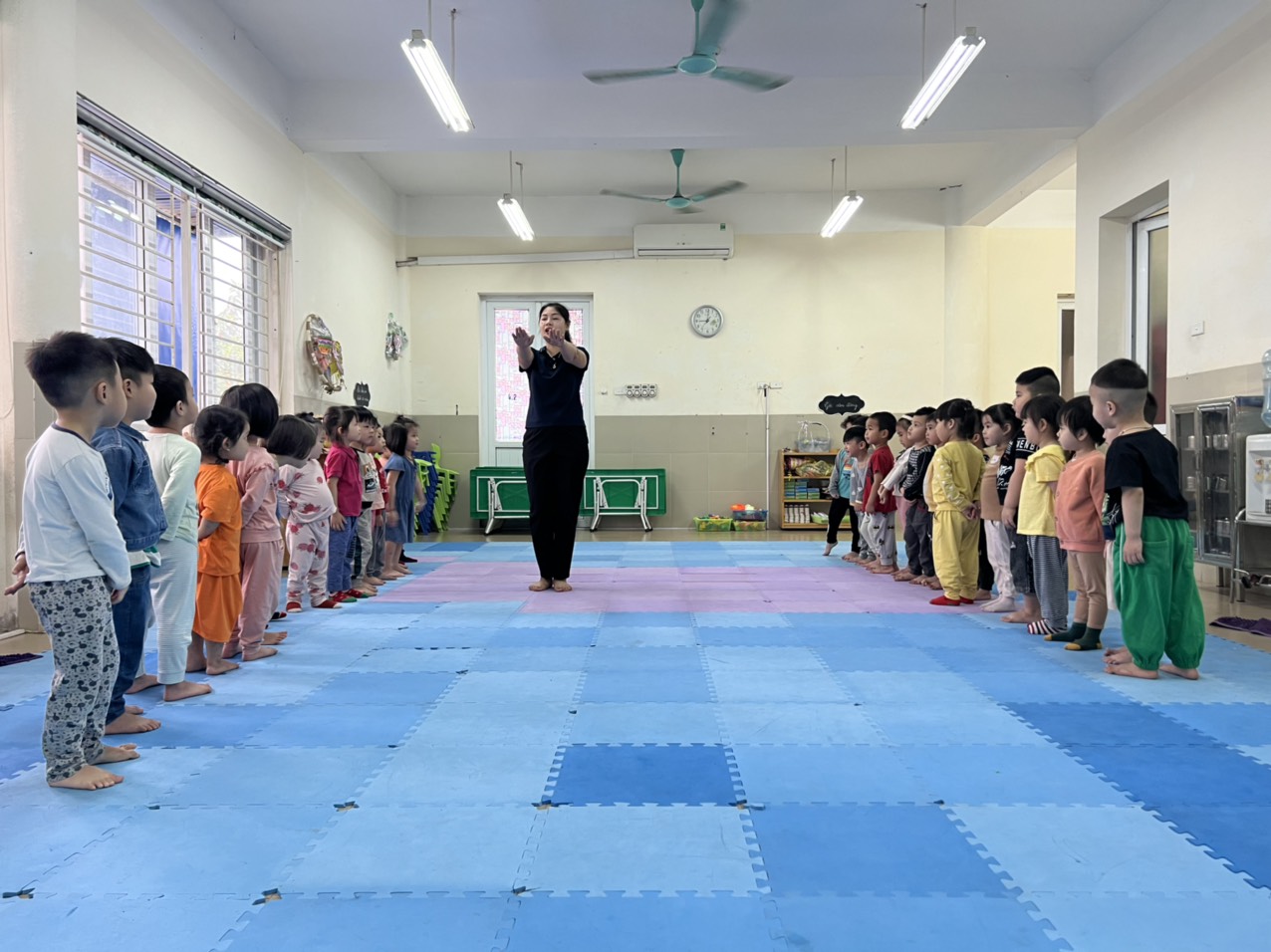 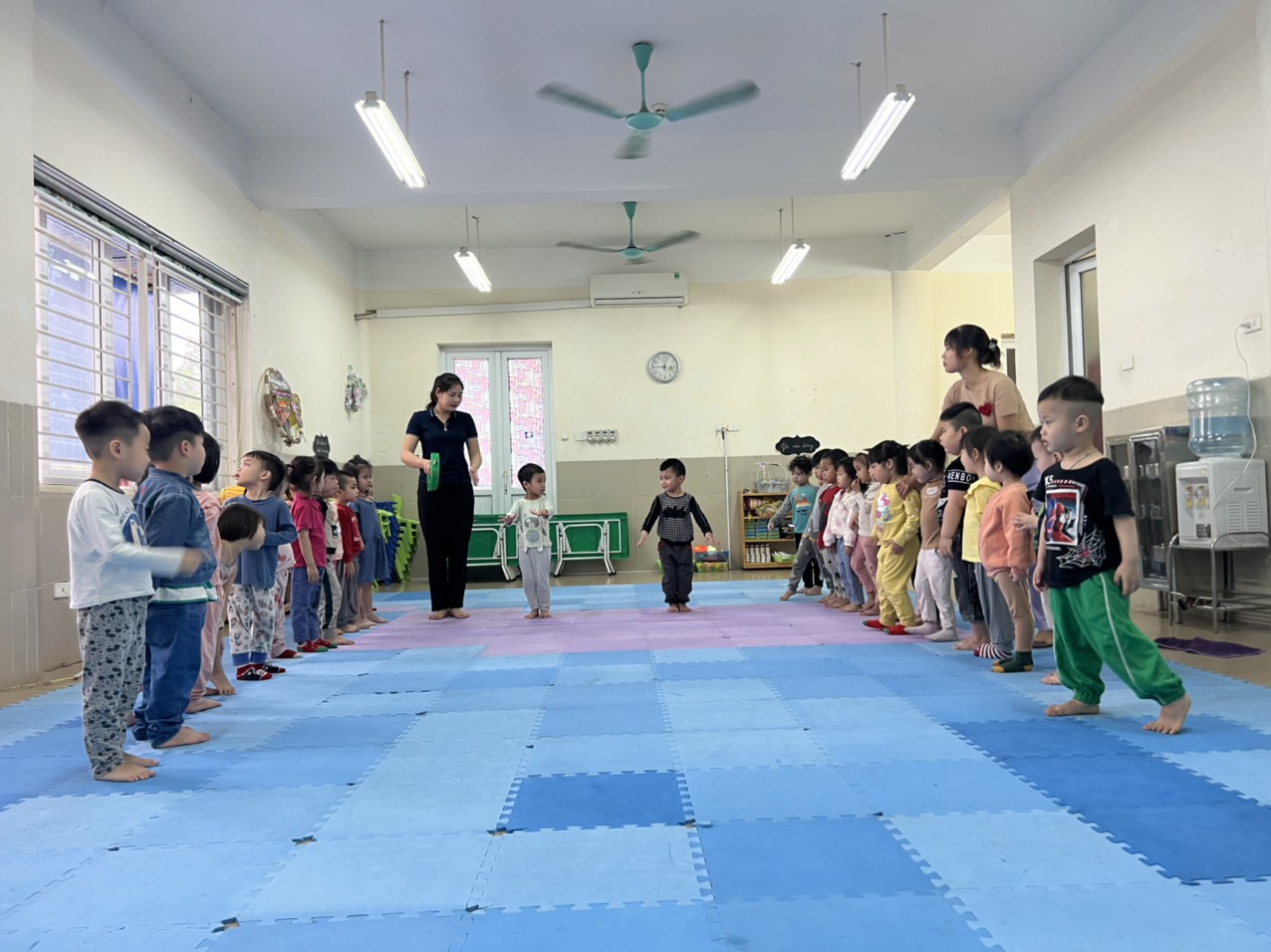 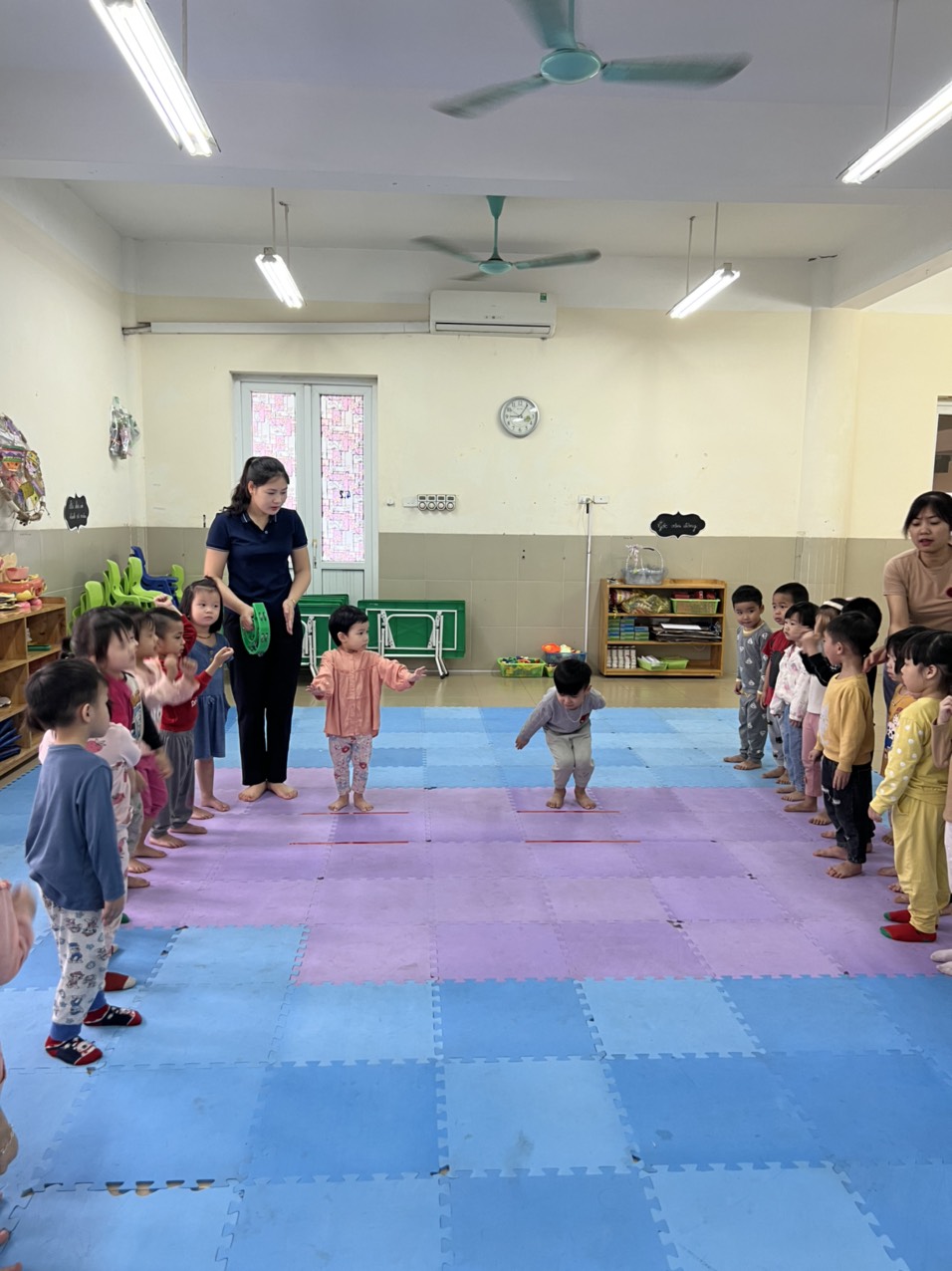 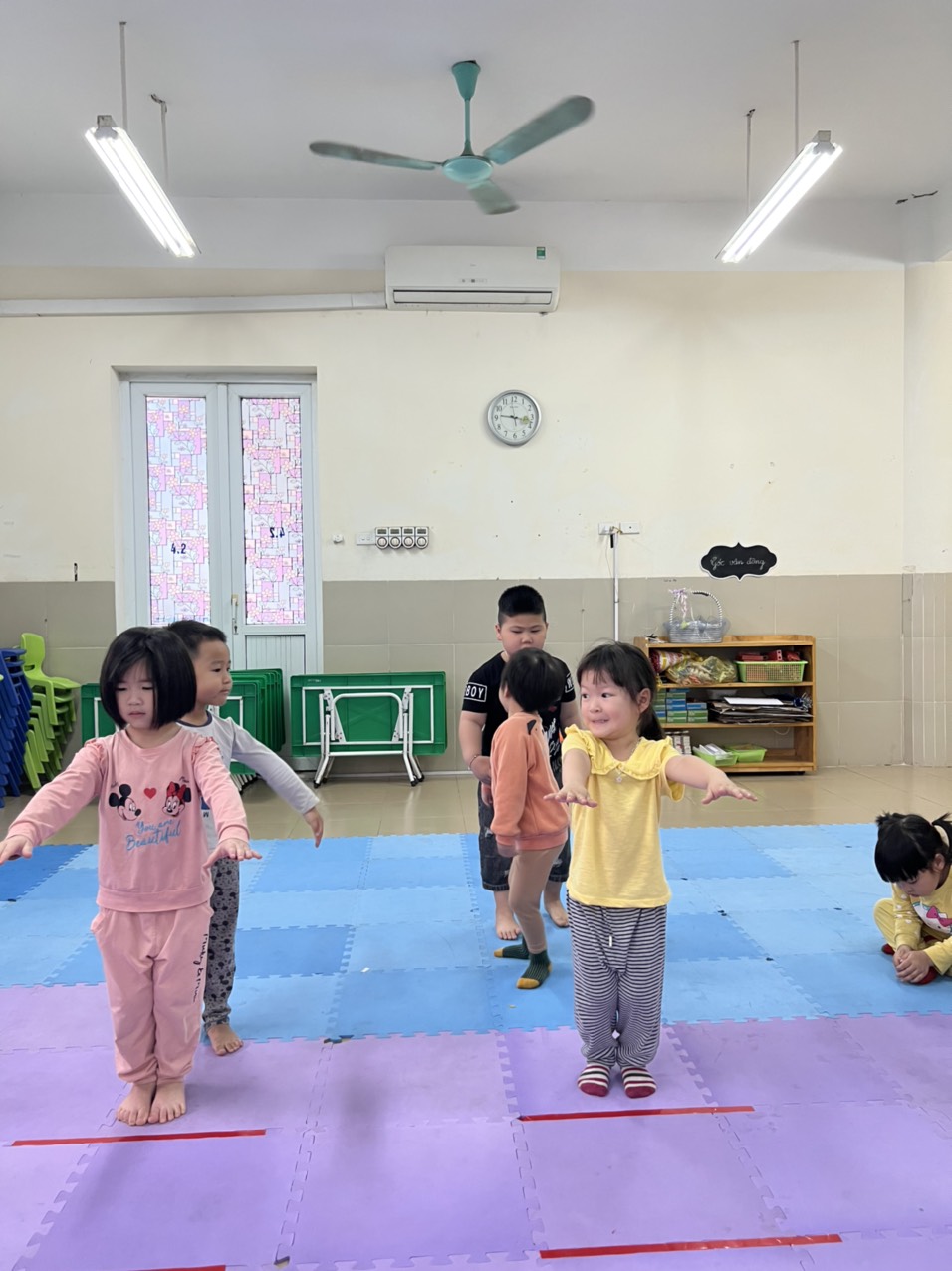 